Republic of the Philippines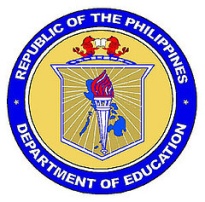 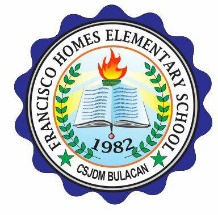 DepEd-Region IIIDivision of City SchoolsDistrict 10 FRANCISCO HOMES ELEMENTARY SCHOOLSan Jose del Monte CityJuly 8, 2019School-Based MemoNo. 11, s. 2019To: All FHES Teachers       Master Teachers       Head Teacher CORREGENDUM OF SCHOOL FOCAL POINT SYSTEM, TWG, GRADE LEADERS & COORDINATORSHIPFOR SY 2019-2020Pursuant to existing rules and regulations of the Department of Education, Civil Service Commission, and other agencies-concerned with speedy delivery of services and expedite the needs of all clientele, the following committees are hereby created effective immediately, to wit:Grade Leaders per grade level and Master Teacher In-Charge/Head Teacher:Different Subject Coordinator, Non- Academic Coordinatorship and different Programs implemented in the school:SUBJECT COORDINATOR:	NON-ACADEMIC COORDINATOR:ICT/EBEIS 				Marjorie A. BolanosLIS 					Hazel D. Asuncion/ Ma. Luisa O. Alqueza	GAD/SLAC				Ma. Cristina B. BabaranCI Team				Merly R. Indaya			  			Lorna B. Gacutan		  			Ma. Cristina B. Babaran		  			Erlinda A. Grageda					Edielynjoy B. TaccabanTesting Coordinator 			Carmina T. ZipaganFeeding Coordinator			Divina Gracia T. MawiliPhysical Facilities Coordinator		Jenelyn C. CastricionesSchool Property Custodian		Rufino E. MabingnayRPMS Coordinator			Merly R. IndayaWINS TWGChairman: 	Miriam A. ZamoraCo-Chair:	Paul N. AquinoMember:	SPG Mayor			Health Coordinator	Lirio A. Peralta			SGC President		Mr. Edwin Herman			Brgy. Health Chairman	Hon. Sherwin Sarmiento			Brgy. Education		Hon. Elmer “Tong” CarreonSOLID WASTE MANAGEMENT TWGChairman:	Miriam A. ZamoraCo-Chair:	Sylvia S. DelumenMember:	YES-O Member & Coordinator			Police Kalinisan			Jojie I. Daamo			Lorna B. Gacutan			Charlotte P. RemudaroCHILD PROTECTION POLICY TWGChairman: 	Miriam A. ZamoraCo-Chair:	Roland D. GalagalaMember:	Oliver B. Rodriguez			Carmelita V. Dagoy			Davee Ann D. Ventura			Esmeralda I. Del Rosario			Ma. Luisa O. AlquezaCHILD FRIENDLY SCHOOL TWGChairman:	Miriam A. Zamora Co-Chair:	Susana M. IndayaMember:	Maricel O. Llapitan			Charlotte P. Remudaro			Robelyn G. Tiburcio			Rehza S. Pablico			Maricel T. GalagalaLEARNERS WITH SPECIAL EDUCATIONAL NEEDS (LSEN)Chairman:	Miriam A. ZamoraCo-Chair:	Nicole Agatha Q. JandoneroMember:	Yolanda C. Fuentebella			Armand Patrick T. Gamoso			Cristy V. Adacruz			Mariebeth P. Ramos			Jenel-lyn A. SingsonSPECIAL PROGRAMS FOR THE ARTS Chairman:	Miriam A. ZamoraCo-Chair:	Jeraldine R. LucerioMember:	Marissa B. Singson			Madelaine C. Bravo			Liezel F. Aguilar			Angelina M. Morada			Rochelia GC. FranciscoBRIGADA ESKWELA TWGChairman:	Miriam A. ZamoraCo-Chair:	Jojie I. DaamoMembers:	Ma. Cristina B. Babaran			Rene Mark Jayson G. Gabuco			Carmina T. Zipagan			Edielynjoy B. Taccaban			Lorna S. CabreraGULAYAN SA PAARALAN TWGChairman:	Miriam A. ZamoraCo-Chair:	Elvie S. AdvinculaMembers:	Fe W. Albacite			Jane A. Mangahas			Adison S. Salvador			Helen L. Del Rosario			Esther R. TorresBOY SCOUT OF THE PHILIPPINES TWGChairman:	Miriam A. ZamoraCo-Chair:	Jocelyn V. Fontanares Members:	Yolanda C. Fuentebella			Melinda D. Diaz			Sylvia S. Delumen			Nerissa R. Masirag			Flordeliza J. Arado			Florcel Ann A. MendozaGIRL SCOUT OF THE PHILIPPINES TWGChairman:	Miriam A. ZamoraCo-Chair:	Jane MangahasMembers: 	Yolanda N. Manalastas			Sherille P. Punzalan			Janet F. Villasana			Marjorie A. BolanosSCHOOLS DISASTER RISK REDUCTION PROGRAM TWGChairman:	Miriam A. ZamoraCo-Chair:	Renante E. SabitMembers:	Conrado R. Infortuno			Jayson C. Sarmiento			Julius Oddyssy S. Sepe			Ma. Cristina B. Babaran			Hazel D. AsuncionLEARNING RESOURCE MANAGEMENT DEVELOPMENT SYSTEM TWGChairman:	Miriam A. ZamoraCo-Chair:	Ma. Cristina B. BabaranMembers:	Edielynjoy B. Taccaban			Ria Joy L. Docena			Imelda T. Ribaya			Princess Day E. Enario			Michelle O. AmigaLEARNING RESOURCE CENTER TWGChairman: 	Miriam A. ZamoraCo-Chair:	Teresa R. TegioMembers:	Lorena L. Odanga		Ma. Joanna C. Orias		Herley Bantigue		Eva Ruth C. Dyangco		Girlie R. RuffySCHOOL BASED MANAGEMENT TWGChairman:	Miriam A. ZamoraCo-Chair:	Susana M. IndayaMembers:	Merly R. Indaya		Sylvia Delumen		Fe W. Albacite		Ma. Cristina B. Babaran		Hazel D. AsuncionREADING RECOVERY PROGRAM TWGChairman:	Miriam A. ZamoraCo-Chair:	Erlinda A. GragedaMembers:	Charlotte P. Remudaro			Lorena L. Odanga			Babylin V. Vaje			Divina Gracia T. Mawili			Juvie Ann D. VillafaniaYES-O TWGChairman:	Miriam A. Zamora Co-Chair:	Jesustinisa R. GitoMembers:	Maricel T. Galagala			Jonalyn G. Celis			Rochelia GC. Francisco			Lorna B. Gacutan			Yolanda C. FuentebellaSUPREME PUPIL GOVERNMENT TWGChairman: 	Miriam A. ZamoraCo-Chair:	Flordeliza J. AradoMembers:	Lilibeth B. Barreras			Jane A. Mangahas			Janet F. Villasana			Jayson C. Sarmiento		Nerissa R. MasiragWide dissemination of this school-based memorandum is highly desired.MIRIAM A. ZAMORA       Principal IIIGRADE LEADERS PER SESSIONMASTER TEACHER                                        IN-CHARGE/HEAD TEACHERLSEN – Nicole Agatha Q. JandoneroMerly R. IndayaKINDERAM- Florcel Ann A. MendozaPM- Patty B. FajardoMa. Rosa C. PanimbatanSusan O. DelamenteGRADE 1AM- Esmeralda I. Del RosarioPM- Lorna S. CabreraLorena L. OdangaGRADE 2AM- Ma. Joanna C. OriasPM- Robelyn G. TiburcioErlinda A. GragedaSusana M. IndayaGRADE 3AM- Charlotte P RemudaroPM- Adison S. SalvadorCarmelita V. DagoyGRADE 4AM- Marissa B. SingsonPM- Jocelyn V. FontanaresSylvia S. DelumenLorna B. GacutanGRADE 5AM- Hazel M. De PazPM- Jonalyn G. CelisMa. Cristina B. BabaranJojie I. DaamoGRADE 6AM- Jane A. MangahasPM- Nerissa R. MasiragMerly R. IndayaFe W. AlbaciteSUBJECTNAME OF COORDINATOREnglishSherille P. PunzalanFilipinoDavee Ann D. VenturaScienceJesustinisa R. GitoMathematicsMelinda D. DiazAPPaul N. AquinoE.P.P./T.L.E.Elvie S. AdvinculaSUBJECTNAME OF COORDINATORMusicMariebeth P. RamosArtAirene M. CanaveralPhysical EducationLorna B. GacutanHealthLirio A. PeraltaMTB-MLEEsmeralda I. Del RosarioESPBabylin V. VajeJournalism EnglishSonny Mar O. LomaJournalism FilipinoEdielynjoy B. TaccabanResearchSonny Mar O. Loma